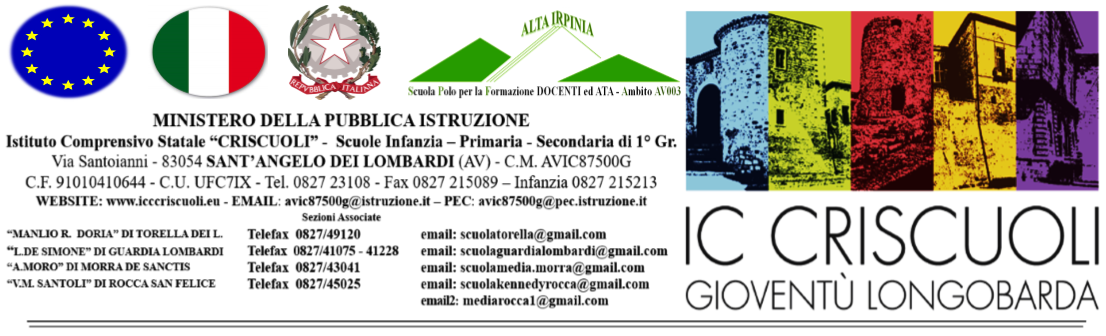 PLESSO DI ________________________________SCUOLA PRIMARIA/SECONDARIA CLASSE _______SEZ________ Nominativo del Coordinatore: ___________________________Se ci sono altri alunni aggiungere tabellaTABELLA RIEPILOGATIVA SITUAZIONE DELLA CLASSE _______SEZ.________ PLESSO DI _______________________SCUOLA PRIMARIA/SECONDARIA Il docente coordinatoreCOGNOME E NOME Alunno non intercettato dalle azioni primarie di DDI messe in atto dalla scuolaNomeCognomeAlunno non intercettato dalle azioni primarie di DDI messe in atto dalla scuolaMotivazione:Motivazione:Motivazione:Difficoltà (Specificare): (es. troppi fratelli utilizzano concomitantemente gli strumenti e non riesce a seguire le videolezioni…)Difficoltà (Specificare): (es. troppi fratelli utilizzano concomitantemente gli strumenti e non riesce a seguire le videolezioni…)Difficoltà (Specificare): (es. troppi fratelli utilizzano concomitantemente gli strumenti e non riesce a seguire le videolezioni…)Utilizzo dei seguenti strumenti palliativi sostitutivi per mantenere un contatto minimo con la scuola:Utilizzo dei seguenti strumenti palliativi sostitutivi per mantenere un contatto minimo con la scuola:Utilizzo dei seguenti strumenti palliativi sostitutivi per mantenere un contatto minimo con la scuola:Alunno non intercettato dalle azioni primarie di  DDI messe in atto dalla scuolaNomeCognomeAlunno non intercettato dalle azioni primarie di  DDI messe in atto dalla scuolaMotivazione:Motivazione:Motivazione:Difficoltà (Specificare): (es. troppi fratelli utilizzano concomitantemente gli strumenti e non riesce a seguire le videolezioni…)Difficoltà (Specificare): (es. troppi fratelli utilizzano concomitantemente gli strumenti e non riesce a seguire le videolezioni…)Difficoltà (Specificare): (es. troppi fratelli utilizzano concomitantemente gli strumenti e non riesce a seguire le videolezioni…)Utilizzo dei seguenti strumenti palliativi sostitutivi per mantenere un contatto minimo con la scuola:Utilizzo dei seguenti strumenti palliativi sostitutivi per mantenere un contatto minimo con la scuola:Utilizzo dei seguenti strumenti palliativi sostitutivi per mantenere un contatto minimo con la scuola:Alunno non intercettato dalle azioni primarie di  DDI messe in atto dalla scuolaNomeCognomeAlunno non intercettato dalle azioni primarie di  DDI messe in atto dalla scuolaMotivazione:Motivazione:Motivazione:Difficoltà (Specificare): (es. troppi fratelli utilizzano concomitantemente gli strumenti e non riesce a seguire le videolezioni…)Difficoltà (Specificare): (es. troppi fratelli utilizzano concomitantemente gli strumenti e non riesce a seguire le videolezioni…)Difficoltà (Specificare): (es. troppi fratelli utilizzano concomitantemente gli strumenti e non riesce a seguire le videolezioni…)Utilizzo dei seguenti strumenti palliativi sostitutivi per mantenere un contatto minimo con la scuola:Utilizzo dei seguenti strumenti palliativi sostitutivi per mantenere un contatto minimo con la scuola:Utilizzo dei seguenti strumenti palliativi sostitutivi per mantenere un contatto minimo con la scuola:Alunno non intercettato dalle azioni primarie di  DDI messe in atto dalla scuolaNomeCognomeAlunno non intercettato dalle azioni primarie di  DDI messe in atto dalla scuolaMotivazione:Motivazione:Motivazione:Difficoltà (Specificare): (es. troppi fratelli utilizzano concomitantemente gli strumenti e non riesce a seguire le videolezioni…)Difficoltà (Specificare): (es. troppi fratelli utilizzano concomitantemente gli strumenti e non riesce a seguire le videolezioni…)Difficoltà (Specificare): (es. troppi fratelli utilizzano concomitantemente gli strumenti e non riesce a seguire le videolezioni…)Utilizzo dei seguenti strumenti palliativi sostitutivi per mantenere un contatto minimo con la scuola:Utilizzo dei seguenti strumenti palliativi sostitutivi per mantenere un contatto minimo con la scuola:Utilizzo dei seguenti strumenti palliativi sostitutivi per mantenere un contatto minimo con la scuola:Alunno non intercettato dalle azioni primarie di  DDI messe in atto dalla scuolaNomeCognomeAlunno non intercettato dalle azioni primarie di  DDI messe in atto dalla scuolaMotivazione:Motivazione:Motivazione:Difficoltà (Specificare): (es. troppi fratelli utilizzano concomitantemente gli strumenti e non riesce a seguire le videolezioni…)Difficoltà (Specificare): (es. troppi fratelli utilizzano concomitantemente gli strumenti e non riesce a seguire le videolezioni…)Difficoltà (Specificare): (es. troppi fratelli utilizzano concomitantemente gli strumenti e non riesce a seguire le videolezioni…)Utilizzo dei seguenti strumenti palliativi sostitutivi per mantenere un contatto minimo con la scuola:Utilizzo dei seguenti strumenti palliativi sostitutivi per mantenere un contatto minimo con la scuola:Utilizzo dei seguenti strumenti palliativi sostitutivi per mantenere un contatto minimo con la scuola:Alunno non intercettato dalle azioni primarie di  DDI messe in atto dalla scuolaNomeCognomeAlunno non intercettato dalle azioni primarie di  DDI messe in atto dalla scuolaMotivazione:Motivazione:Motivazione:Difficoltà (Specificare): (es. troppi fratelli utilizzano concomitantemente gli strumenti e non riesce a seguire le videolezioni…)Difficoltà (Specificare): (es. troppi fratelli utilizzano concomitantemente gli strumenti e non riesce a seguire le videolezioni…)Difficoltà (Specificare): (es. troppi fratelli utilizzano concomitantemente gli strumenti e non riesce a seguire le videolezioni…)Utilizzo dei seguenti strumenti palliativi sostitutivi per mantenere un contatto minimo con la scuola:Utilizzo dei seguenti strumenti palliativi sostitutivi per mantenere un contatto minimo con la scuola:Utilizzo dei seguenti strumenti palliativi sostitutivi per mantenere un contatto minimo con la scuola:TOTALE ALUNNI non intercettati dalle azioni primarie di  DDI:Motivazioni:Per quanti alunni si rilevano altre difficoltà (per come analiticamente innanzi specificato)?Utilizzo dei seguenti strumenti palliativi sostitutivi per mantenere un minimo contatto con la scuola: